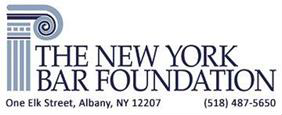 THE NEW YORK BAR FOUNDATION2023 Intellectual Property Law Section Diversity Committee Miriam Maccoby Netter ScholarshipThe New York Bar Foundation is pleased to announce the 2023 Intellectual Property Law Section Diversity Committee, Miriam Maccoby Netter Scholarship, established by The Foundation through a gift from the Intellectual Property Law Section of The New York State Bar Association. Current first year (1L), entering their second year in the fall; and second year (2L) law students, entering their third year in the fall; are encouraged to apply. The $5,000 scholarship will be awarded to a law student who is enrolled in a law school in the State of New York during the 2023-2024 academic year who has an interest in intellectual property. The goal of the scholarship is to increase the diverse representation of lawyers in the practice of intellectual property law.The scholarship has been established to honor and recognize former long-time member and leader of the Intellectual Property Law Section, Miriam “Mimi” Maccoby Netter, for her singular and extraordinary contributions that have brought about the section’s success and growth.The Intellectual Property Law Section Miriam Maccoby Netter ScholarshipThe scholarship, valued at $5,000, will be awarded to one (1) student enrolled on a full-time basis during the 2023-2024 academic year in a law school in the State of New York.The recipient will receive a waiver of CLE programming fees for NYSBA Intellectual Property Law Section CLE programs during 2023 and 2024 (transportation and lodging costs will not be covered).The scholarship recipient will be announced August 2023.The recipient will be selected by a committee comprised of representatives from The New York Bar Foundation and the NYSBA Intellectual Property Law Section.EligibilityThe scholarship is open to all current first year (1L) and second year (2L) students who are enrolled in a law school in the State of New York during the 2023-2024 academic year.The student must have attained a 2.5 or equivalent GPA in law school.Payment of ScholarshipA check, made payable to the law school and the student, will be sent to the school no later than the end of October 2023 to be applied to the student’s tuition, or used for technology, books, and/or other related law school expenses.Scholarship Application RequirementsThe applicant must submit the following in a single PDF:A completed applicationCover letter of interestUnofficial law school transcriptCurrent RésuméOne letter of recommendation in support of your application is encouragedDeadlineAll materials must be submitted by email on or before Monday, July 10, 2023.JudgingCriteria for judging applications will be:Content and quality of application materialsDemonstrated interest in Intellectual PropertyAcademic recordLetter of recommendation (if submitted)Quality of written expressionAny other relevant factorsSubmissionOnly single PDF files will be accepted.Letters of recommendation can be submitted directly or as part of the application PDF. All materials must be submitted on or before Monday, July 10 2023.Email submissions should be sent to Ldorr@tnybf.orgPlease include “Netter Scholarship” in the subject line.Miriam “Mimi” Maccoby Netter, Esq.Miriam “Mimi” Maccoby Netter’s continued overriding interests in law had been influenced by her dedication to education for all, keeping current with emerging areas of the law, and mentoring of attorneys. She had placed an emphasis on women because of their difficulty in gaining access to many areas of legal practice.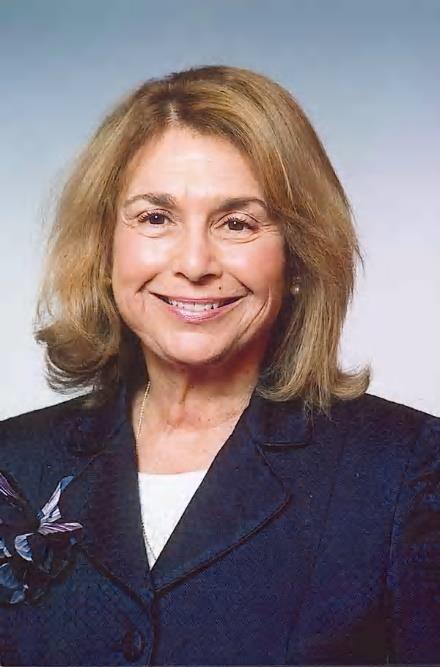 Ms. Netter was born in Mount Vernon, NY, graduated from Brown University (Providence RI) and then from Albany Law School (Albany NY) with honors. She was a law review editor and received many awards evidencing her high academic achievements. She then went on to engage in the general practice of law representing universities, colleges, corporations, individuals, and not for profit organizations, and was afforded the opportunity to work with startup companies in developing intellectual property law and to serve on the Albany Law School Center for Law and Innovation.Ms. Netter found it increasingly rewarding to assist both charitable organizations and women. As a partial result of her efforts, she receivedthe inaugural Ruth M. Miner award from The Legal Aid Society of Northeast New York; The Community Service Award of the Wildwood Programs; The Third Age Achievement Award in the field of law of the Senior Services Foundation of Albany; The Governor’s Award for Leadership in Lighting at Rensselaer Polytechnic Institute; the Special Service Award from the Kidney Foundation of Northeast NY where she served as legal counsel for 18 years; and the Shining Star award from Capital Repertory Theatre. She served as an officer and/or board member for many of these organizations. Perhaps most important were her efforts to obtain funding for and promotion of the highly prized annual Kate Stoneman Award at Albany Law School. The award, given to the keynote speaker at the annual Kate Stoneman event, has been named in her honor.Ms. Netter became an early member of the New York State Bar Association’s (NYSBA) Intellectual Property Law (IP) Section in order to share her early knowledge of IP and to learn from others in similar situations. Her involvement with NYSBA included service as Vice President of the Third Judicial Department, chair of the Membership Committee, on the Bylaws Committee, longtime IP section Copyright Committee co-chair, continuing member of the IP Executive Committee, and chair of the Special Committee on Committees as well as many other committees and initiatives. As a member of the Committee on Attorney Professionalism, Ms. Netter initiated the prestigious annually conferred Award for Attorney Professionalism. She was a constant promoter of diversity in the profession and its leadership. She passed away in September 2010 after a lengthy illness.20232023 Intellectual Property Law Section Miriam Maccoby Netter ScholarshipProvided by The New York Bar Foundation through a gift from the Intellectual Property Section of the New York State Bar Association. All students with an interest in Intellectual Property Law are encouraged to apply.APPLICATION FORMName: 	Permanent Address: 	Phone #:	Email:School Address:(if different)Phone #:	Email:Law School attending:Day student	Evening student	Dual degree program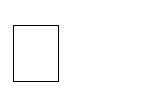 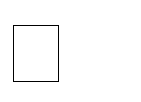 Year of Law School Study as of September 1, 2023:		 Date of anticipated graduation from law school: _			Please indicate membership in any of the following diversity groups:Asian or Pacific Islander Black/African American Latino/a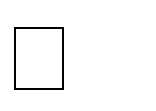 Lesbian, Gay, Bisexual, Transgender, Queer, Intersex, or AsexualNative American or Alaskan native — person having origins in any of the original peoples of AmericaDisabledOther 	In addition to submitting your resume and cover letter, kindly answer the following:What area of intellectual property are you most interested in pursuing professionally and why? (350-500 words)Share an intellectual property issue or case that you found to be particularly interesting and why. (350-500 words)Share anything about yourself that you would like the selection committee to know (e.g. community service, activities, challenges you have faced, achievements, interests, etc.).Include the following materials with this application:Cover letterLaw school transcriptCurrent RésuméLetter of recommendationDeadline:Only single PDF files will be accepted.Letters of recommendation can be submitted directly or as part of the application PDF. All materials must be submitted on or before Monday, July 10, 2023.Email submissions should be sent to Ldorr@tnybf.orgPlease include “Netter Scholarship” in the subject line.CertificationI hereby certify that all of the statements contained, and information provided in this application, and in the attachments hereto, are truthful, to the best of my knowledge, and that I meet the eligibility requirements for the 2023 Intellectual Property Law Section Miriam Maccoby Netter Scholarship.Applicant's Signature	DateWhere did you hear of this Scholarship Opportunity? 	